
Arbeitsblatt zu:Roma und SintiKapitel 1: Woher kommen Roma ursprünglich? Was ist ihre Ursprache?Kapitel 2: Warum sind Roma und Sinti so lange herumgezogen? Wie wurden sie diskriminiert?Kapitel 3: Wie geht es Roma heute auf der Welt?Kapitel 4: Welche Unterscheidung ist wichtig, wenn man über die Lage Roma und Sinti spricht?Kapitel 5: Warum geht es vielen Romni in Osteuropa schlechter als in Österreich?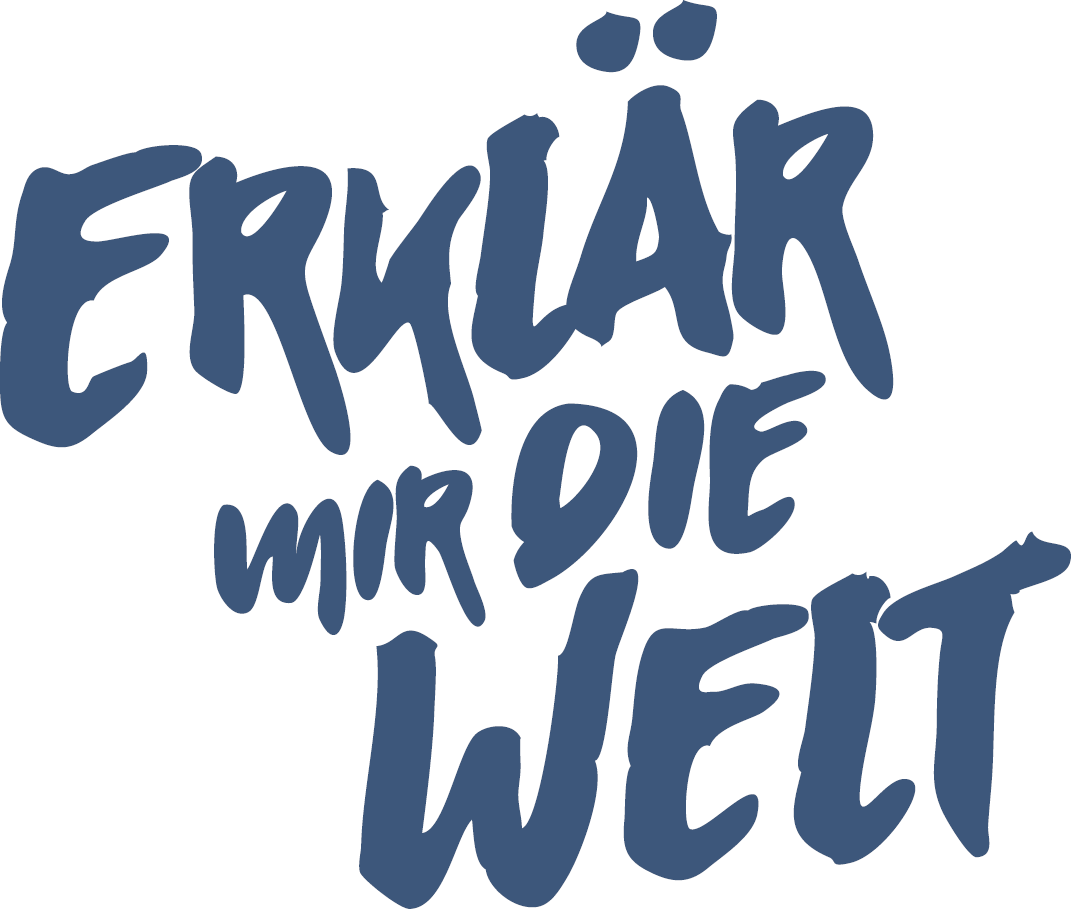 